Приложение 1. Сообщения учащихся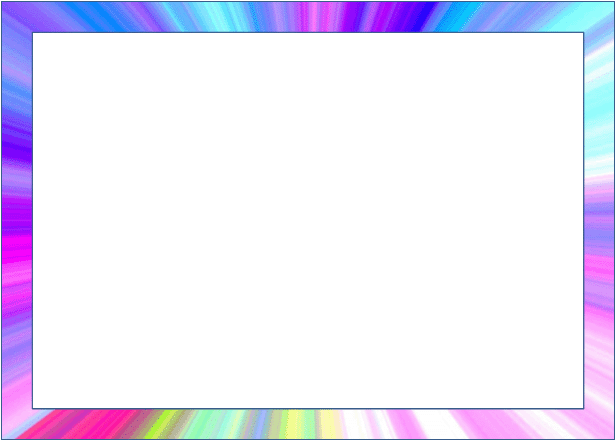 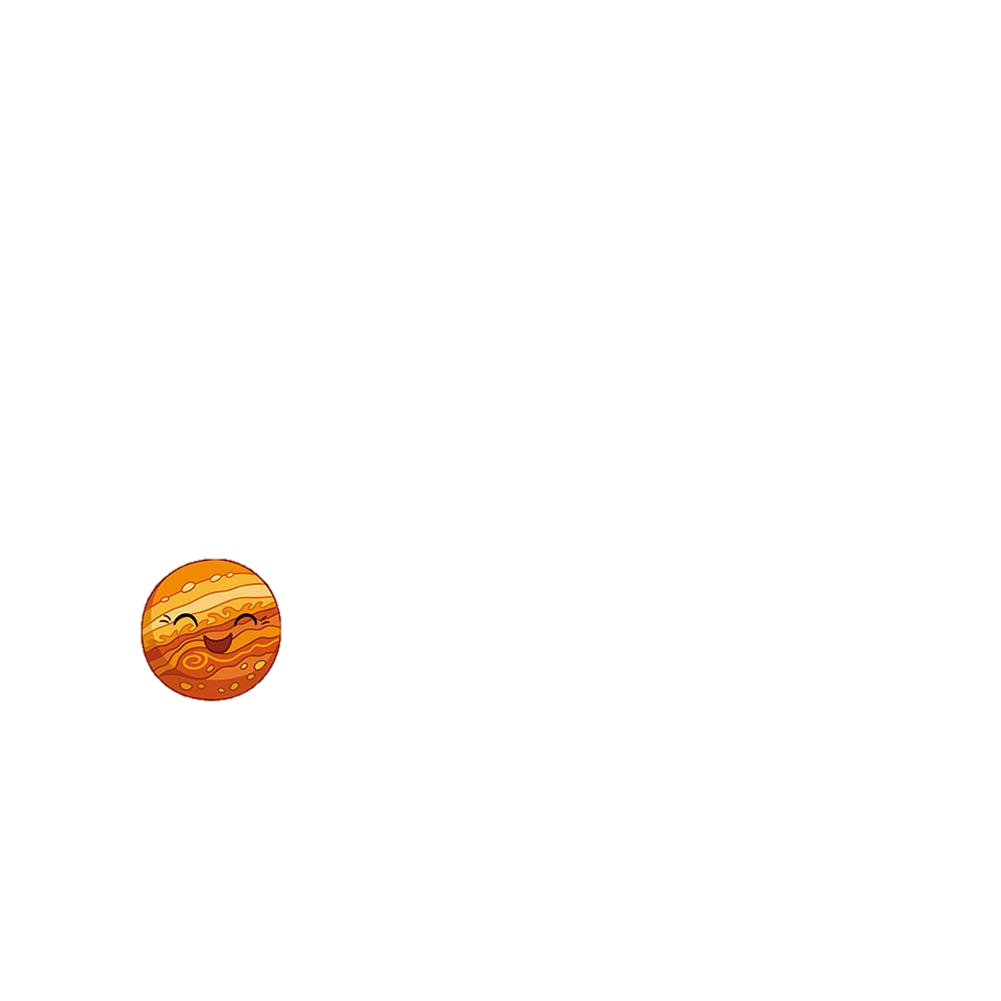 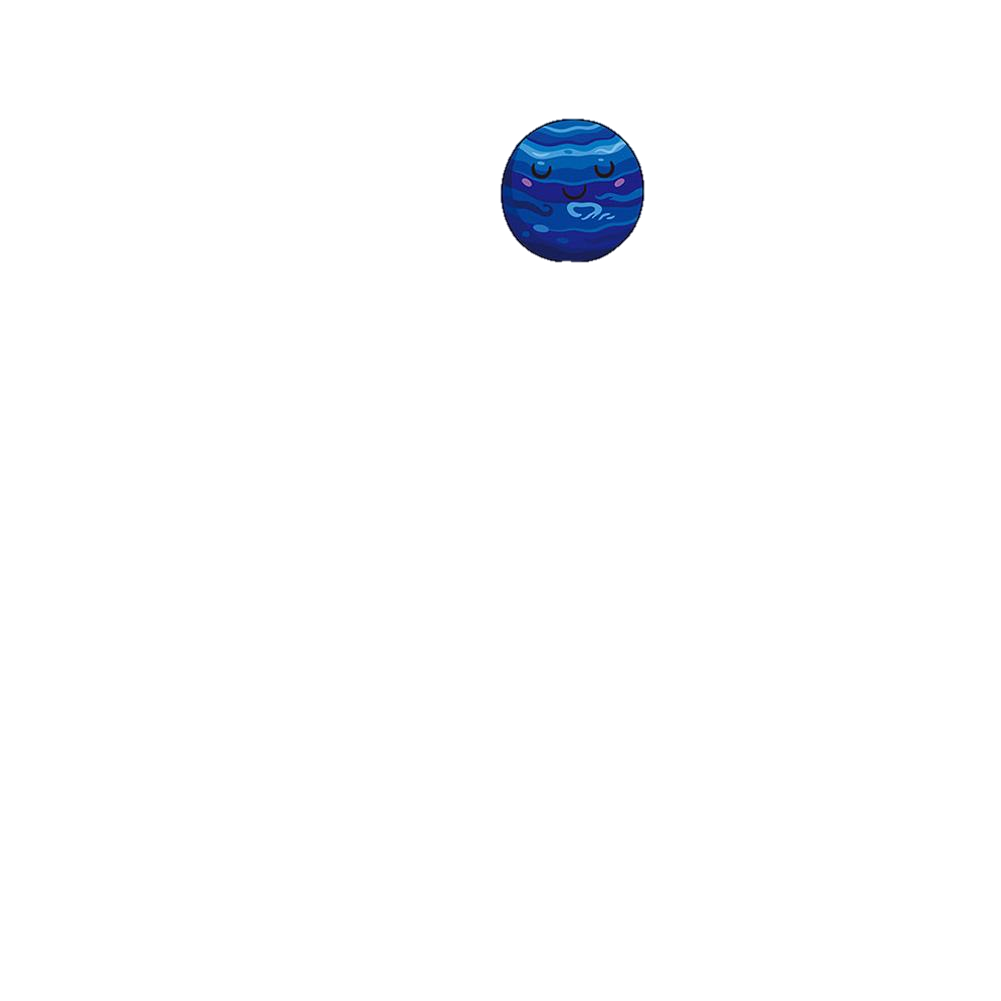 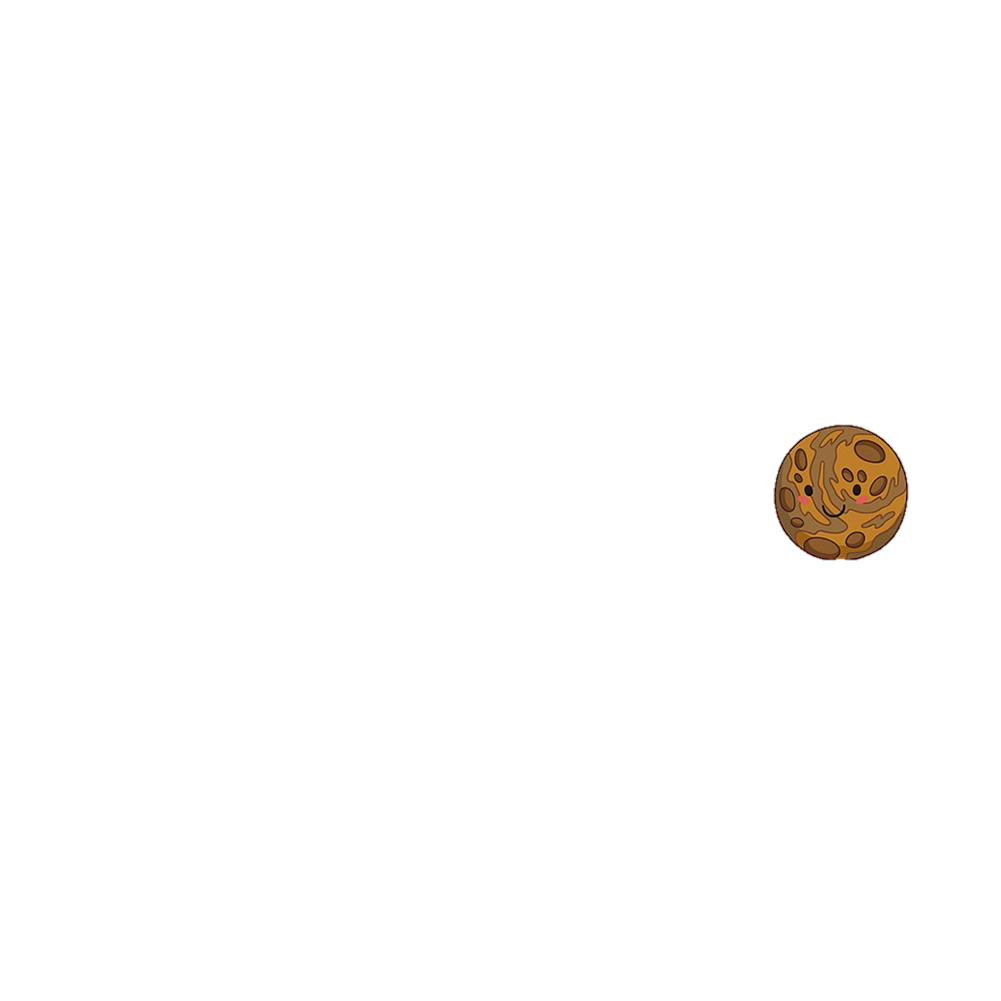 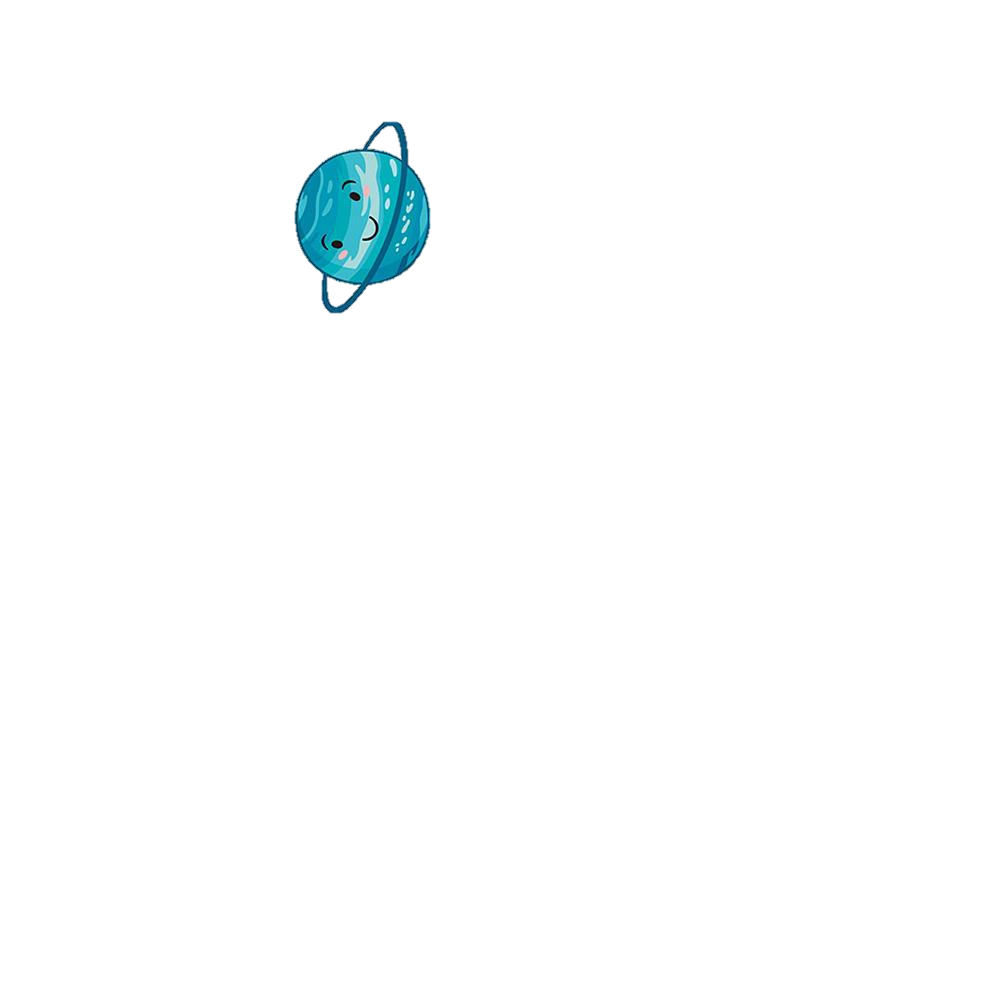 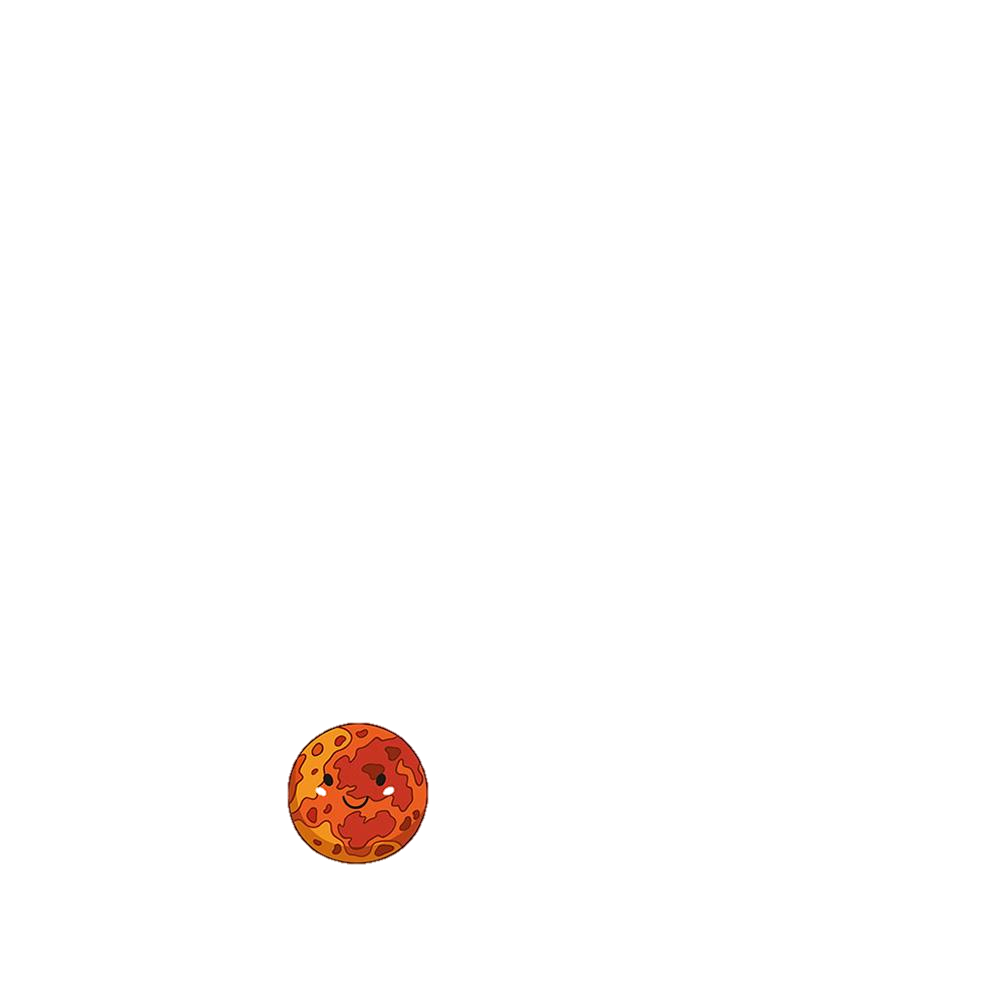 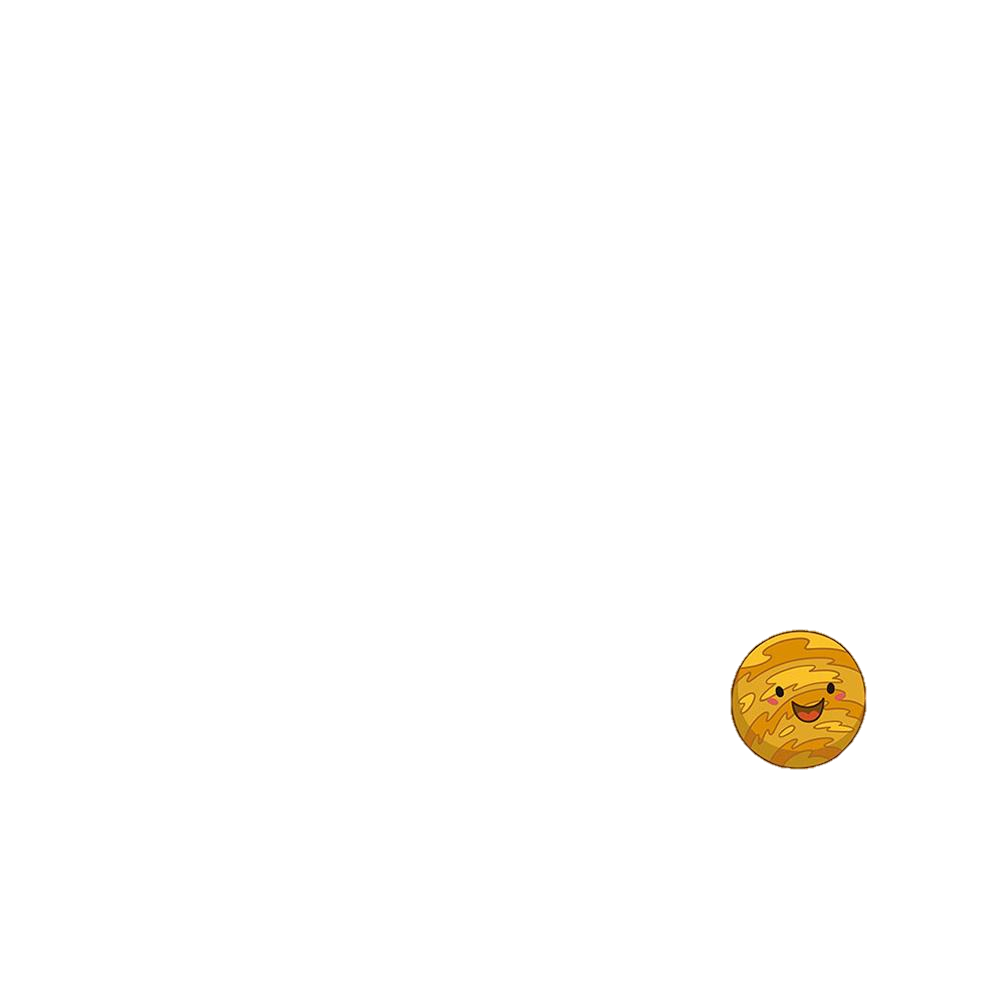 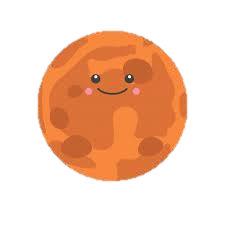 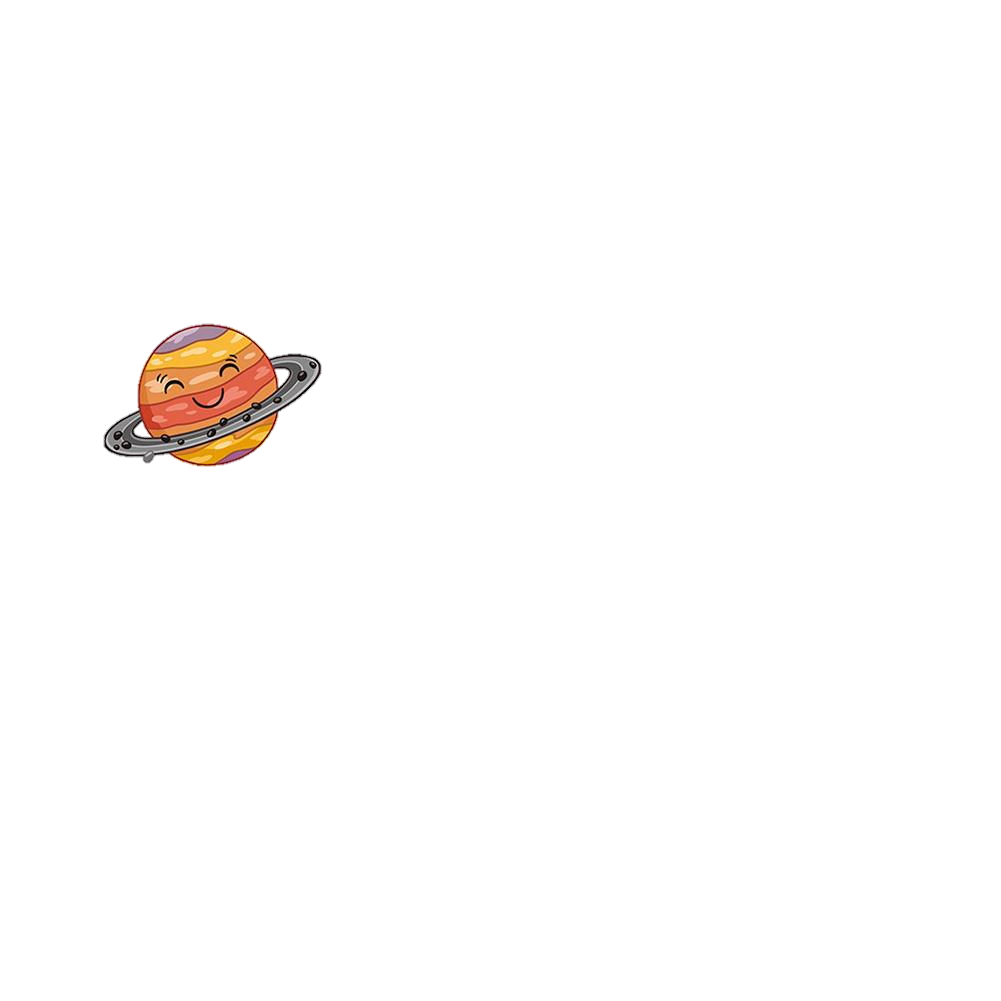 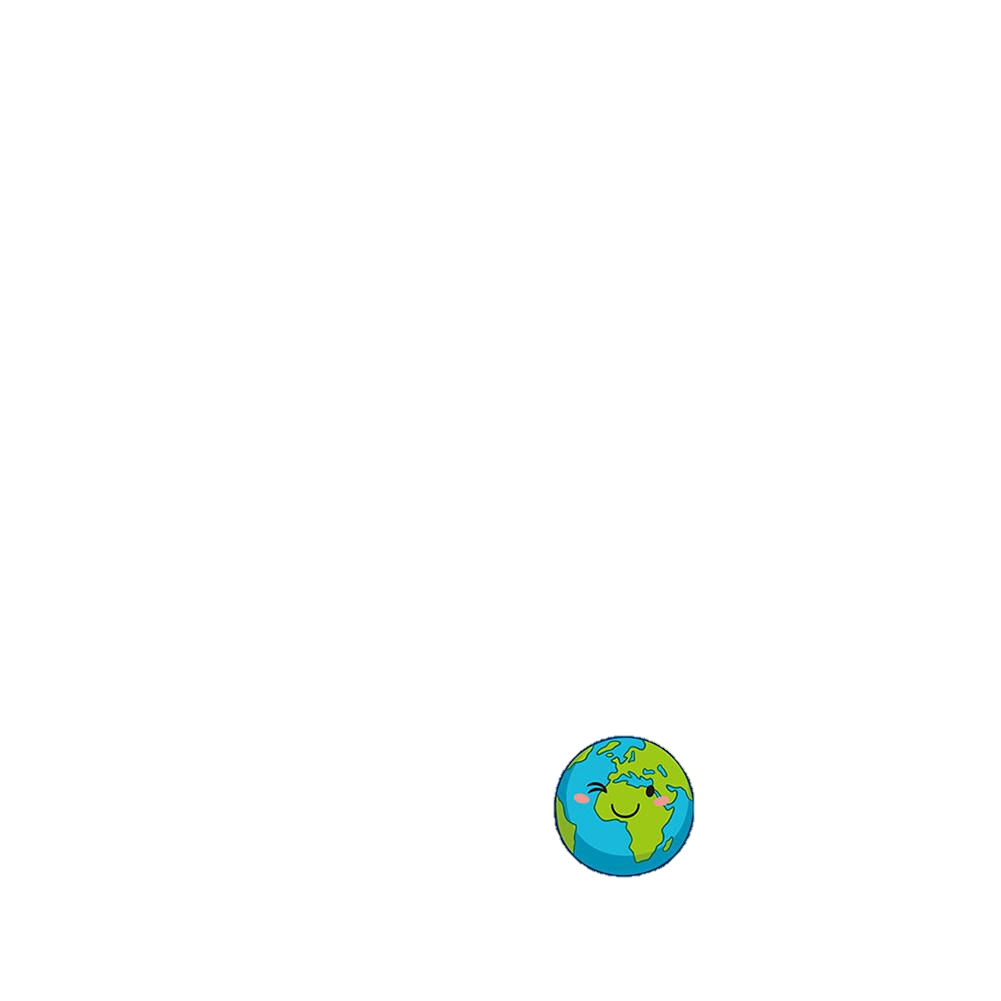 